 МИНИСТЕРСТВО ОБРАЗОВАНИЯ И НАУКИ РОССИЙСКОЙ ФЕДЕРАЦИИ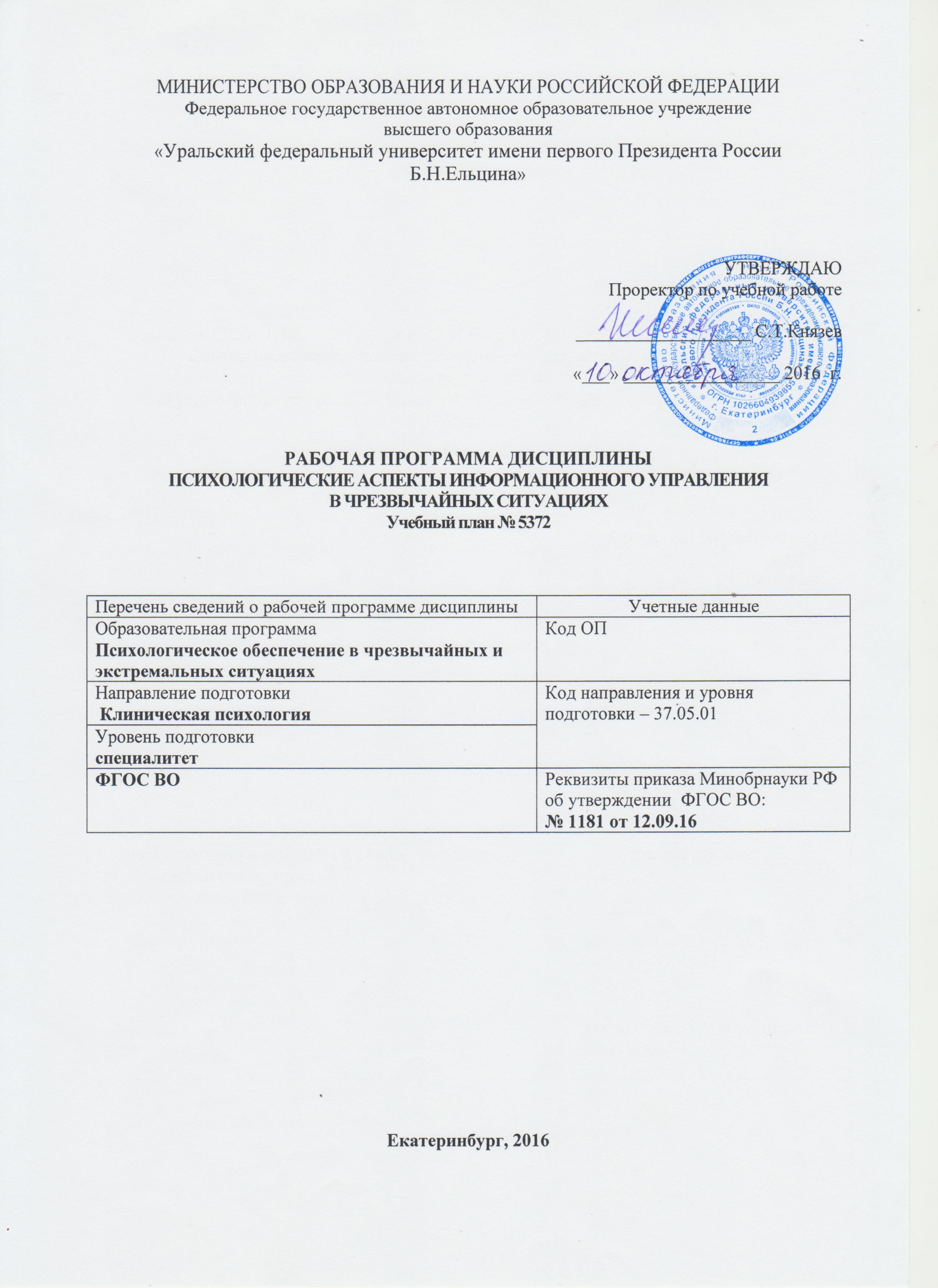 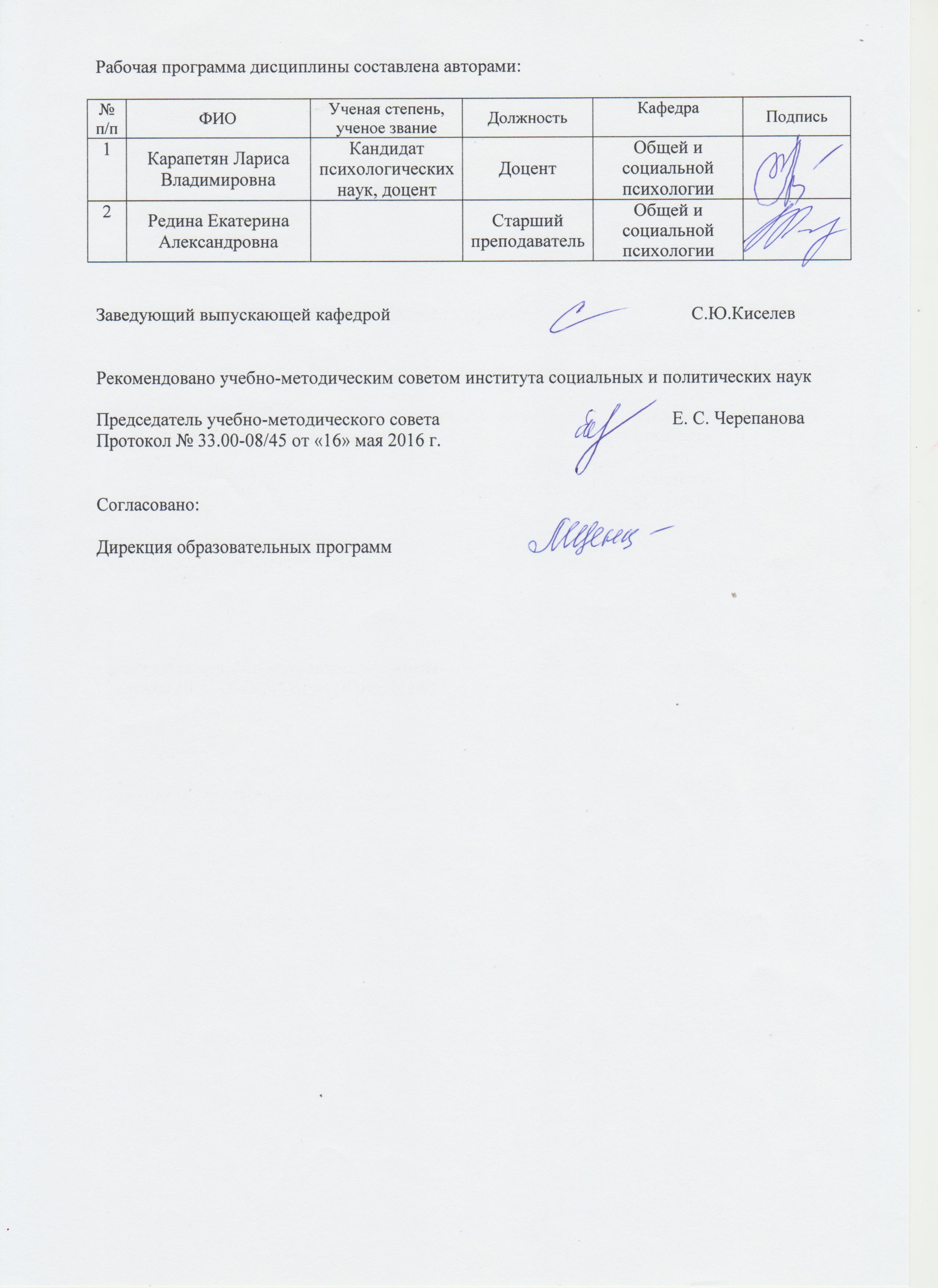 Федеральное государственное автономное образовательное учреждениевысшего образования«Уральский федеральный университет имени первого Президента России Б.Н.Ельцина»УТВЕРЖДАЮПроректор по учебной работе___________________ С.Т.Князев «___» _________________ 2016  г.РАБОЧАЯ ПРОГРАММА ДИСЦИПЛИНЫПСИХОЛОГИЧЕСКИЕ АСПЕКТЫ ИНФОРМАЦИОННОГО УПРАВЛЕНИЯ В ЧРЕЗВЫЧАЙНЫХ СИТУАЦИЯХУчебный план № 5372Екатеринбург, 2016Рабочая программа дисциплины составлена авторами:Заведующий выпускающей кафедрой 						С.Ю.КиселевРекомендовано учебно-методическим советом института социальных и политических наук Председатель учебно-методического совета	                                           Е. С. ЧерепановаПротокол № 33.00-08/45 от «16» мая 2016 г.Согласовано:Дирекция образовательных программ ОБЩАЯ ХАРАКТЕРИСТИКА ДИСЦИПЛИНЫПСИХОЛОГИЧЕСКИЕ АСПЕКТЫ ИНФОРМАЦИОННОГО УПРАВЛЕНИЯ В ЧРЕЗВЫЧАЙНЫХ СИТУАЦИЯХ Аннотация содержания дисциплины Цели дисциплины:Подготовить выпускников к использованию в профессиональной деятельности знаний теоретических базовых знаний коммуникационной деятельности силовых ведомств; выработать практические навыки деятельности по информированию населения применительно к современному обществу; рассмотреть социально-экономическую сущность, принципы, функции информационного управления в системе психологического сопровождения силовых структур; выявить место и роль информационного управления в деятельности психолога, а также их особенности; изучить особенности информационного управления в чрезвычайных ситуациях; научить использовать основные приемы информирования в чрезвычайных ситуациях. Подготовить выпускников к организационно-управленческой деятельности в научно-исследовательских коллективах, в аналитических отделах, связанных с информационным управлением в различных организациях.1.2. Язык реализации программы – русский.1.3. Планируемые  результаты обучения по дисциплине  Результатом освоения дисциплины является формирование у студента соответствующих профессионалам компетенций:РО-2 – Способность применять правовые, экономические, психологические, социокультурные знания, использовать понятийно-теоретический аппарат в различных сферах жизнедеятельности, в том числе в профессиональной деятельностиРО-3 – Способность осуществлять коммуникацию в устной и письменной формах на русском и иностранном языках для решения задач межкультурного, профессионального и межличностного взаимодействия.РО-5 – Способность применять знания о психологических феноменах и методах работы психолога в экстремальных и кризисных ситуацияхРО-6 – Способность  применять знания о психологических феноменах, категориях и методах изучения и описания закономерностей функционирования и развития психики в различных видах профессиональной деятельности клинического психологаРО-11 – Способность понимать и прогнозировать в рамках организационно-управленческой деятельности психологические теории управления и проводить психологический анализ деятельности организации и их персоналаИзучение дисциплины направлено  на формирование компетенций:В результате освоения дисциплины «Психологические аспекты информационного управления в чрезвычайных ситуациях» студент должен:знать: основные базовые понятия, характеристики и профессиональные термины в рамках дисциплины; виды, средства, формы и методы коммуникаций в современной среде; приемы связей с общественностью в рекламе и PR; основные стратегии разработки сообщений; теоретические модели информационного управления, этапы подготовки и проведения информирования, в том числе в условиях чрезвычайных ситуаций; пути оценки эффективности информационного управления; особенности работы с внешним и внутренним окружением организации. уметь: выполнять аналитические и организационные работы при подготовке концепций, планов, графиков и реализации информационных и коммуникационных программ; стратегически планировать процесс информирования; оценивать эффективность проведенной информационной кампании; стремиться выражать и аргументировать свою позицию по вопросам, касающимся связей с общественностью;владеть: технологическими приемами разработки стратегии и организации информационной кампании; традиционными и современными технологиями профессиональной деятельности, навыками проведения ситуационного анализа; технологиями создания и распространения информационных материалов; навыками менеджмента и принятия решений в области информационного управления, в том числе в чрезвычайной ситуации.1.4.Объем дисциплины 1.5.Место дисциплины в структуре образовательной программы 2.СОДЕРЖАНИЕ ДИСЦИПЛИНЫ3.РАСПРЕДЕЛЕНИЕ УЧЕБНОГО ВРЕМЕНИ3.1.Распределение аудиторной нагрузки и мероприятий самостоятельной работы по разделам дисциплины для очной формы обученияОбъем дисциплины (зач.ед.): 4*Суммарный объем в часах на мероприятиеуказывается в строке «Всего (час.) без учета промежуточной аттестации4.ОРГАНИЗАЦИЯ ПРАКТИЧЕСКИХ ЗАНЯТИЙ, САМОСТОЯТЕЛЬНОЙ РАБОТЫ ПО ДИСЦИПЛИНЕ.Лабораторные работыНе предусмотрено.Практические занятия для очной формы обучения4.3. Примерная тематика самостоятельной работы 4.3.1.Примерный перечень тем домашних работДомашняя работа № 1 «Специфические черты информационной работы в силовой структуре».Домашняя работа № 2 «Подготовка новости для силовой структуры (в условиях повседневной деятельности и чрезвычайной ситуации)».Примерный перечень тем графических работНе предусмотрено.Примерный перечень тем рефератов (эссе, творческих работ)Не предусмотреноПримерная тематика индивидуальных или групповых проектовНе предусмотрено..Примерный перечень тем расчетных работ (программных продуктов)Не предусмотрено.Примерный перечень тем расчетно-графических работНе предусмотрено.Примерный перечень тем курсовых проектов (курсовых работ)Не предусмотрено.Примерная тематика контрольных работНе предусмотреноПримерная тематика коллоквиумовНе предусмотрено.СООТНОШЕНИЕ	РАЗДЕЛОВ,	ТЕМ	ДИСЦИПЛИНЫ	И	ПРИМЕНЯЕМЫХ ТЕХНОЛОГИЙ ОБУЧЕНИЯПРОЦЕДУРЫ КОНТРОЛЯ И ОЦЕНИВАНИЯ РЕЗУЛЬТАТОВ ОБУЧЕНИЯ (Приложение 1)ПРОЦЕДУРЫ ОЦЕНИВАНИЯ РЕЗУЛЬТАТОВ ОБУЧЕНИЯ В РАМКАХ НЕЗАВИСИМОГО ТЕСТОВОГО КОНТРОЛЯ (Приложение 2)ФОНД ОЦЕНОЧНЫХ СРЕДСТВ ДЛЯ ПРОВЕДЕНИЯ ТЕКУЩЕЙ ИПРОМЕЖУТОЧНОЙ АТТЕСТАЦИИ ПО ДИСЦИПЛИНЕ (Приложение 3)УЧЕБНО-МЕТОДИЧЕСКОЕ И ИНФОРМАЦИОННОЕ ОБЕСПЕЧЕНИЕ ДИСЦИПЛИНЫ9.1.Рекомендуемая литература 9.1.1.Основная литератураКараяни, А.Г. Психология общения и переговоров в экстремальных условиях : учебное пособие / А.Г. Караяни, В.Л. Цветков. - Москва : Юнити-Дана, 2015. - 247 с. - Библиогр. в кн. - ISBN 978-5-238-01608-5 ; То же [Электронный ресурс]. - URL: http://biblioclub.ru/index.php?page=book&id=118132Кириллова, В.Л. PR в некоммерческом секторе / В.Л. Кириллова. - Москва ; Берлин : Директ-Медиа, 2015. - 127 с. : ил. - ISBN 978-5-4475-3970-2 ; То же [Электронный ресурс]. - URL: http://biblioclub.ru/index.php?page=book&id=298176Назаретян, А.П. Психология стихийного массового поведения : лекции / А.П. Назаретян. - Москва : ПЕР СЭ, 2001. - 112 с. - ISBN 5-9292-0033-5 ; То же [Электронный ресурс]. - URL: http://biblioclub.ru/index.php?page=book&id=233269Смирнов, В.Н. Психология в деятельности сотрудников правоохранительных органов : учебное пособие / В.Н. Смирнов, Е.В. Петухов. - Москва : Юнити-Дана, 2015. - 207 с. - Библиогр.: с. 179-186. - ISBN 978-5-238-01785-3 ; То же [Электронный ресурс]. - URL: http://biblioclub.ru/index.php?page=book&id=117074Студеникин, Н. PR-защита бизнеса в корпоративных войнах: практикум победителя / Н. Студеникин. - Москва : Альпина Паблишерз, 2016. - 384 с. : ил. - Библиогр. в кн.. - ISBN 978-5-9614-1440-0 ; То же [Электронный ресурс]. - URL: http://biblioclub.ru/index.php?page=book&id=279189Файншмидт, Е.А. Антикризисный PR : учебно-практическое пособие / Е.А. Файншмидт, Т.В. Юрьева, Б.В. Кузнецов. - Москва : Евразийский открытый институт, 2010. - 118 с. - ISBN 978-5-374-00367-3 ; То же [Электронный ресурс]. - URL: http://biblioclub.ru/index.php?page=book&id=90674Цветков, В.Л. Психология: учебное пособие для студентов вузов, обучающихся по специальностям «Правовое обеспечение национальной безопасности», «Правоохранительная деятельность» / В.Л. Цветков, И.А. Калиниченко, Т.А. Хрусталева. - Москва : ЮНИТИ-ДАНА: Закон и право, 2016. - 384 с. : ил., табл., схем. - ISBN 978-5-238-02811-8 ; То же [Электронный ресурс]. - URL: http://biblioclub.ru/index.php?page=book&id=446403Чернышева, Т.Л. Связи с общественностью (PR) : учебное пособие / Т.Л. Чернышева. - Новосибирск : НГТУ, 2012. - 140 с. - ISBN 978-5-7782-2163-5 ; То же [Электронный ресурс]. - URL: http://biblioclub.ru/index.php?page=book&id=2289409.1.2.Дополнительная литератураКитчен, Ф. Паблик рилейшнз : учебное пособие / Ф. Китчен ; пер. Е.Э. Лалаян. - Москва : Юнити-Дана, 2015. - 454 с. : схем., табл. - (Зарубежный учебник). - ISBN 5-238-00603-9 ; То же [Электронный ресурс]. - URL: http://biblioclub.ru/index.php?page=book&id=114546Козлова, В.А. Психология манипулирования : учебно-методическое пособие / В.А. Козлова ; Межрегиональная Академия безопасности и выживания. - Орел : МАБИВ, 2014. - 93 с. ; То же [Электронный ресурс]. - URL: http://biblioclub.ru/index.php?page=book&id=428608Мальцева, Т.В. Профессиональное психологическое консультирование : учебное пособие / Т.В. Мальцева, И.Е. Реуцкая. - Москва : Юнити-Дана, 2015. - 144 с. - Библиогр.: с. 126-131. - ISBN 978-5-238-01702-0 ; То же [Электронный ресурс]. - URL: http://biblioclub.ru/index.php?page=book&id=117055Ольшевская, А.В. Оперативно-розыскная деятельность=Operative-Investigatory Activity : учебник / А.В. Ольшевская ; под ред. И.А. Климова. - Москва : ЮНИТИ-ДАНА, 2014. - 383 с. - Библиогр. в кн. - ISBN 978-5-238-02494-3 ; То же [Электронный ресурс]. - URL: http://biblioclub.ru/index.php?page=book&id=448124Рюмшина, Л.И. Игры и манипуляции в межличностном общении: играть или не играть? : монография / Л.И. Рюмшина. - 2-е изд., доработ. - Москва ; Берлин : Директ-Медиа, 2015. - 74 с. : ил. - ISBN 978-5-4475-6344-8 ; То же [Электронный ресурс]. - URL: http://biblioclub.ru/index.php?page=book&id=430382Семечкин, Н.И. Психология социальных групп : учебное пособие / Н.И. Семечкин. - Москва : Директ-Медиа, 2014. - 459 с. - ISBN 978-5-4458-8829-1 ; То же [Электронный ресурс]. - URL: http://biblioclub.ru/index.php?page=book&id=233961Социальная психология : учебное пособие / А.Н. Сухов, М.Г. Гераськина, А.М. Лафуткин, А.В. Чечкова. - 7-е изд., перераб. и доп. - Москва : Юнити-Дана, 2015. - 615 с. - ISBN 978-5-238-02192-8 ; То же [Электронный ресурс]. - URL: http://biblioclub.ru/index.php?page=book&id=118148Старикова, Ю.А. Связи с общественностью (Паблик рилейшнз): Конспект лекций : учебное пособие / Ю.А. Старикова. - Москва : А-Приор, 2010. - 95 с. - ISBN 978-5-384-00373-1 ; То же [Электронный ресурс]. - URL: http://biblioclub.ru/index.php?page=book&id=56308Стацевич, Е. Манипуляции в деловых переговорах: практика противодействия / Е. Стацевич, К. Гуленков, И. Сорокина ; науч. ред. П. Паршин. - 3-е изд., доп. - Москва : Альпина Паблишер, 2016. - 150 с. - ISBN 978-5-9614-4703-3 ; То же [Электронный ресурс]. - URL: http://biblioclub.ru/index.php?page=book&id=279700Харламова, Т.М. Психология влияния : учебное пособие / Т.М. Харламова. - 4-е изд., стер. - Москва : Издательство «Флинта», 2017. - 111 с. - (Библиотека психолога). - Библиогр.: с. 98-99. - ISBN 978-5-9765-0139-3 ; То же [Электронный ресурс]. - URL: http://biblioclub.ru/index.php?page=book&id=103799Шарков, Ф.И. Интегрированные коммуникации: реклама, паблик рилейшнз, брендинг : учебное пособие / Ф.И. Шарков. - Москва : Издательско-торговая корпорация «Дашков и К°», 2016. - 324 с. - Библиогр. в кн. - ISBN 978-5-394-00792-7 ; То же [Электронный ресурс]. - URL: http://biblioclub.ru/index.php?page=book&id=453044.Методические разработкиНе используются.9.3. Программное обеспечениеMicrosoftOffice, MicrosoftPowerPoint, InternetExplorer, WindowsMedia9.4. Базы данных, информационно-справочные и поисковые системы:Электронные информационные ресурсы Российской государственной библиотеки (www. rsl.ru), Зональная библиотека УрФУ (http://lib.urfu.ru/)ЭБС Университетская библиотека онлайн (https://biblioclub.ru/)ЭБС Лань (https://e.lanbook.com/)ЭБС Библиокомплектатор (http://www.bibliocomplectator.ru/available)Портал образовательных ресурсов УрФУ  (http://study.urfu.ru/)Ресурсы Института научной информации по общественным наукам Российской академии наук (ИНИОН РАН) (http://elibrary.ru),Университетская информационная система Россия (http://www.cir.ru),Поисковые информационные системы Yandex, Google.9.5.Электронные образовательные ресурсыНе используются.МАТЕРИАЛЬНО-ТЕХНИЧЕСКОЕ ОБЕСПЕЧЕНИЕ ДИСЦИПЛИНЫ Сведения об оснащенности дисциплины специализированным и лабораторным оборудованиемЗанятия сопровождаются мультимедийными иллюстрациями, демонстрацией видеофрагментов. Для этих целей необходима оборудованная затемнением аудитория, экран, мультимедийный проектор и ноутбук.ПРИЛОЖЕНИЕ 1к рабочей программе дисциплины6. ПРОЦЕДУРЫ КОНТРОЛЯ И ОЦЕНИВАНИЯ РЕЗУЛЬТАТОВ ОБУЧЕНИЯ В РАМКАХ ТЕКУЩЕЙ И ПРОМЕЖУТОЧНОЙ АТТЕСТАЦИИ ПО ДИСЦИПЛИНЕ6.1. Весовой коэффициент значимости дисциплины – 1, в том числе, коэффициент значимости курсовых работ/проектов, если они предусмотрены – не предусмотрено.  6.2.Процедуры текущей и промежуточной  аттестации по дисциплине6.3. Процедуры текущей и промежуточной аттестации курсовой работы/проекта 6.4. Коэффициент значимости семестровых результатов освоения дисциплиныПРИЛОЖЕНИЕ 2 к рабочей программе дисциплины7. ПРОЦЕДУРЫ ОЦЕНИВАНИЯ РЕЗУЛЬТАТОВ ОБУЧЕНИЯ В РАМКАХ НЕЗАВИСИМОГО ТЕСТОВОГО КОНТРОЛЯДисциплина и ее аналоги, по которым возможно тестирование, отсутствуют на сайте ФЭПО http://fepo.i-exam.ru.Дисциплина и ее аналоги, по которым возможно тестирование, отсутствуют на сайте Интернет-тренажеры http://training.i-exam.ru.Дисциплина и ее аналоги, по которым возможно тестирование, отсутствуют на портале СМУДС УрФУ.В связи с отсутствием Дисциплины и ее аналогов, по которым возможно тестирование, на сайтах ФЭПО, Интернет-тренажеры и портале СМУДС УрФУ, тестирование в рамках НТК не проводится.ПРИЛОЖЕНИЕ 3к рабочей программе дисциплины8. ФОНД ОЦЕНОЧНЫХ СРЕДСТВ ДЛЯ ПРОВЕДЕНИЯ ТЕКУЩЕЙ И ПРОМЕЖУТОЧНОЙ АТТЕСТАЦИИ ПО ДИСЦИПЛИНЕ 8.1. КРИТЕРИИ ОЦЕНИВАНИЯ РЕЗУЛЬТАТОВ КОНТРОЛЬНО-ОЦЕНОЧНЫХ МЕРОПРИЯТИЙ ТЕКУЩЕЙ И ПРОМЕЖУТОЧНОЙ АТТЕСТАЦИИ ПО ДИСЦИПЛИНЕ В РАМКАХ БРС 	В рамках БРС применяются утвержденные на кафедре критерии оценивания достижений студентов по каждому  контрольно-оценочному мероприятию. Система критериев оценивания, как и при проведении промежуточной аттестации по модулю, опирается на три уровня освоения компонентов компетенций: пороговый, повышенный, высокий.8.2. КРИТЕРИИ ОЦЕНИВАНИЯ РЕЗУЛЬТАТОВ  ПРОМЕЖУТОЧНОЙ АТТЕСТАЦИИ ПРИ ИСПОЛЬЗОВАНИИ НЕЗАВИСИМОГО ТЕСТОВОГО КОНТРОЛЯНезависимый тестовый контроль не используется.8.3. ОЦЕНОЧНЫЕ СРЕДСТВА ДЛЯ ПРОВЕДЕНИЯ ТЕКУЩЕЙ И ПРОМЕЖУТОЧНОЙ АТТЕСТАЦИИ 8.3.1. Примерные  задания для проведения мини-контрольных в рамках учебных занятий Не предусмотрено.8.3.2. Примерные  контрольные задачи в рамках учебных занятий Не предусмотрено.8.3.3. Примерные  контрольные кейсы Не предусмотрено.8.3.4. Перечень примерных  вопросов для зачета Виды и формы связей с общественностью.Цели, функции, институты информационного управления.Правовые и этические проблемы взаимодействия государственных органов с общественностью.Прикладные направления информационной деятельности в силовых структурах.Организация информационных служб органов государственной власти и местного самоуправления.Цели и методы Public Relation – общая характеристика.Позиционирование PR-объекта.Основные принципы возвышения имиджа.Характерные черты и значение антирекламы.Признаки и сущность контррекламы.Принцип обратной связи. Организация деятельности приёмных и отделов жалоб и обращений граждан.Функции, задачи и порядок работы пресс-центра.Пресс-секретарь – функции, индивидуальный стиль, эффективность работы.Методы анализа СМИ.Технология подготовки пресс-релизов.Методика проведения посещений объектов.Методика проведения пресс-конференций и брифингов.Особенности отношений с электронными средствами массовой информации.Технология организации и проведения радиовыступления.Технология организации и проведения телевыступления.Особенности прямого эфира, проведения радио- или теледебатов.Политическая реклама:  сущность, формы и методы деятельности.Координация действий органов PR.Координация совместных действий служб PR  и органов государственной власти и местного самоуправления.Управление общественными отношениями в органах государственной власти регионального уровня. Особенности работы.Управление общественными отношениями в органах местного самоуправления. Особенности управления на «замкнутых» территориях.Эффективность информационной деятельности в системе государственной службы.Системное программирование деятельности пресс-служб в органах государственной власти.Понятие общественности. Определение целевых общественных групп. Определение понятия «общественное мнение». Способы воздействия на формирование мнения на массовом уровне. Роль СМИ. Факторы, способствующие коммуникации убеждения. Роль и значение сообщения (источник, ясность, стиль). Манипулятивная коммуникация. Способы введения в заблуждение массового сознания (на примере одного из видов СМИ). Имиджелогия и имиджмейкинг — определение понятий. Основные параметры визуальной, вербальной и аудитальной информации в позиционировании имиджа. Информирование как элемент коммуникативного менеджмента в функции прогнозирования и принятия превентивных мер. Управление новостийной информацией. Способы и техника подачи событийной информации в условиях кризиса. Общественная деятельность как составляющая паблик рилейшнз. Управление проблемами: роль в предотвращении конфликтных ситуаций в сфере связей между государственными структурами и общественностью. Ошибки в информационно-коммуникативных действиях пресс-служб. Система коммуникаций в кризисных условиях: как часть системного процесса планирования менеджмента кризиса. Непредвиденные ситуации — уязвимые места в организации управления кризисом. Сценарии приоритетных информационных действий. Особенности в действиях СМИ в кризисных ситуациях. 8.3.5. Перечень примерных  вопросов для экзамена Не предусмотрено.8.3.6. Ресурсы АПИМ УрФУ, СКУД УрФУ для проведения тестового контроля в рамках текущей и промежуточной аттестации Не используются.8.3.7. Ресурсы ФЭПО для проведения независимого тестового контроля  Не используются.8.3.8. Интернет-тренажеры Не используются.Перечень сведений о рабочей программе дисциплиныУчетные данныеОбразовательная программа  Психологическое обеспечение в чрезвычайных и экстремальных ситуацияхКод ОП Направление подготовки  Клиническая психологияКод направления и уровня подготовки – 37.05.01Уровень подготовкиспециалитет Код направления и уровня подготовки – 37.05.01ФГОС ВОРеквизиты приказа Минобрнауки РФ об утверждении  ФГОС ВО: № 1181 от 12.09.16 № п/пФИОУченая степень, ученое званиеДолжностьКафедраПодпись1Карапетян Лариса ВладимировнаКандидат психологических наук, доцентДоцентОбщей и социальной психологии2Редина Екатерина АлександровнаСтарший преподавательОбщей и социальной психологииОПК-1 - способностью решать задачи профессиональной деятельности на основе информационной и библиографической культуры с применением информационно-коммуникационных технологий и с учетом основных требований информационной безопасностиОПК-3 - готовностью руководить коллективом в сфере своей профессиональной деятельности, толерантно воспринимая социальные, этнические, конфессиональные и культурные различияПК-12 - способностью организовывать деятельность ведомственных психологических служб и их структурных подразделений, координировать взаимодействия с руководителями, персоналом различных организацийПСК-1.8 - способностью и готовностью к использованию методов психологического консультирования в работе с индивидами, группами, учреждениями, с представителями социальных и религиозных  субкультурПСК-1.10 - способностью и готовностью к планированию деятельности и самостоятельной работе при оказании экстренной психологической помощи в экстремальных и кризисных ситуациях№ п/пВиды учебной работыОбъем дисциплиныОбъем дисциплиныРаспределение объемадисциплины по семестрам (час.)Распределение объемадисциплины по семестрам (час.)Распределение объемадисциплины по семестрам (час.)№ п/пВиды учебной работыВсего часов91.Аудиторные занятия34342.Лекции16163.Практические занятия18184.Лабораторные работы--5.Самостоятельная работа студентов, включая все видытекущей аттестации1101106.Промежуточная аттестация44\З7.Общий объем по учебному плану, час.1441448.Общий объем по учебному плану, з.е.441. ПререквизитыПсихология кризисных ситуаций. Психология экстремальных ситуаций и состояний. Экстренная психологическая помощь. Психология массового поведения. 2. КореквизитыПрактикум по психотерапии и консультированию. Психология влияния. Психологическая помощь детям в чрезвычайных ситуациях. 3. ПостреквизитыКод разделов и темРаздел, тема дисциплины*Содержание Р1Раздел 1. Теоретико-методологические основы информационного управления в деятельности силовых структурРаздел 1. Теоретико-методологические основы информационного управления в деятельности силовых структурР1.Т1Тема 1. Содержание информационной деятельности Предмет и задачи дисциплины. Роль связей с общественностью в государственных структурах. Цели и задачи связей с общественностью. Экономические, политические, идеологические и социальные факторы возникновения и развития науки, профессии и отрасли бизнеса «паблик рилейшнз». Становление информационного обеспечения как науки и учебной дисциплины. Зарождение «связей с общественностью» в США и пропагандистская деятельность в СССР. Роль СО в современном гражданском обществе и рыночной экономике. Соотношение понятий и функций: СО и реклама, СО и пропаганда, СО и маркетинг. Основные профессиональные термины и понятия.Р1.Т2Тема 2. Спецификасвязей собщественностью всиловых структурах.Функции и задачи силовых структур. Различие в подходах к организации связей с общественностью в зависимости от типа силовой структуры. Информирование и пропаганда.Р1.Т3Тема 3. Роль связей собщественностью вгосударственныхструктурах. Задачиструктур по связям собщественностью ворганах государственнойвласти. Значение связей с общественностью в современном мире. Связи с общественностью как механизм социальной коммуникации и организации взаимодействия органов государственной власти и населения. Проблема целей, задач и функций в сфере связей с общественностью в зависимости от вида деятельности. Различие в организации коммуникаций в коммерческой и государственной сферах.Р1.Т4Тема 4. Международный и отечественный опыт организации информационной деятельности силовых структурПроблема связей с общественностью в государственных структурах различного уровня в России. Проблема связей с общественностью в государственных структурах различного уровня в мире. Роль психологов в сопровождении и обеспечении связей с общественностью при силовых структурах.Р2Раздел 2. Организация связей с общественностью психологических служб при силовых ведомствахРаздел 2. Организация связей с общественностью психологических служб при силовых ведомствахР2.Т1Тема 1. Специфика информационного управления в психологических службах при силовых ведомствахОсновные проблемы, цели задачи информационной работы психологических служб при силовых ведомствах. Ограничения и возможности связей с общественностью психологов силовых структур. Опыт психологических служб силовых ведомств в PR.Р2.Т2Тема 2. Технологиивзаимодействия соСМИ.Использование государственными структурами методов взаимодействия со СМИ в процессе распространения информации о данной структуре. Пресс-клиппинг. Менеджмент новостей. Соответствие формату различных СМИ: газеты, радио, телевидение. Информационная работа психолога в условиях чрезвычайной ситуацииРаздел дисциплиныРаздел дисциплиныРаздел дисциплиныАудиторные занятия (час.)Аудиторные занятия (час.)Аудиторные занятия (час.)Аудиторные занятия (час.)Самостоятельная работа: виды, количество и объемы мероприятийСамостоятельная работа: виды, количество и объемы мероприятийСамостоятельная работа: виды, количество и объемы мероприятийСамостоятельная работа: виды, количество и объемы мероприятийСамостоятельная работа: виды, количество и объемы мероприятийСамостоятельная работа: виды, количество и объемы мероприятийСамостоятельная работа: виды, количество и объемы мероприятийСамостоятельная работа: виды, количество и объемы мероприятийСамостоятельная работа: виды, количество и объемы мероприятийСамостоятельная работа: виды, количество и объемы мероприятийСамостоятельная работа: виды, количество и объемы мероприятийСамостоятельная работа: виды, количество и объемы мероприятийСамостоятельная работа: виды, количество и объемы мероприятийСамостоятельная работа: виды, количество и объемы мероприятийСамостоятельная работа: виды, количество и объемы мероприятийСамостоятельная работа: виды, количество и объемы мероприятийСамостоятельная работа: виды, количество и объемы мероприятийСамостоятельная работа: виды, количество и объемы мероприятийСамостоятельная работа: виды, количество и объемы мероприятийСамостоятельная работа: виды, количество и объемы мероприятийСамостоятельная работа: виды, количество и объемы мероприятийСамостоятельная работа: виды, количество и объемы мероприятийСамостоятельная работа: виды, количество и объемы мероприятийСамостоятельная работа: виды, количество и объемы мероприятийКод раздела, темыНаименование раздела, темыВсего по разделу, теме (час.)Всего аудиторной работы (час.)ЛекцииПрактические занятияЛабораторные работыВсего самостоятельной работы студентов (час.)Подготовка к аудиторным занятиям (час.)Подготовка к аудиторным занятиям (час.)Подготовка к аудиторным занятиям (час.)Подготовка к аудиторным занятиям (час.)Подготовка к аудиторным занятиям (час.)Выполнение самостоятельных внеаудиторных работ (колич.)Выполнение самостоятельных внеаудиторных работ (колич.)Выполнение самостоятельных внеаудиторных работ (колич.)Выполнение самостоятельных внеаудиторных работ (колич.)Выполнение самостоятельных внеаудиторных работ (колич.)Выполнение самостоятельных внеаудиторных работ (колич.)Выполнение самостоятельных внеаудиторных работ (колич.)Выполнение самостоятельных внеаудиторных работ (колич.)Выполнение самостоятельных внеаудиторных работ (колич.)Выполнение самостоятельных внеаудиторных работ (колич.)Выполнение самостоятельных внеаудиторных работ (колич.)Подготовка к контрольным мероприятиям текущей аттестации (колич.)Подготовка к контрольным мероприятиям текущей аттестации (колич.)Подготовка к контрольным мероприятиям текущей аттестации (колич.)Подготовка к        промежуто чной аттестации подисциплине (час.)Подготовка к        промежуто чной аттестации подисциплине (час.)Подгото вка в рамках дисципл ины кпромежу точной аттестац ии помодулю (час.)Подгото вка в рамках дисципл ины кпромежу точной аттестац ии помодулю (час.)Код раздела, темыНаименование раздела, темыВсего по разделу, теме (час.)Всего аудиторной работы (час.)ЛекцииПрактические занятияЛабораторные работыВсего самостоятельной работы студентов (час.)Всего (час.)ЛекцияПракт., семинар. занятиеЛабораторное занятиеН/и семинар, семинар-конфер., коллоквиум (магистратура)Всего (час.)Домашняя работа*Графическая работа*Реферат, эссе, творч. работа*Проектная работа*Расчетная работа, разработка программного продукта*Расчетно-графическая работа*Домашняя работа на иностр. языке*Перевод инояз. литературы*Курсовая работа*Курсовой проект*Всего (час.)Контрольная работа*Коллоквиум*ЗачетЭкзаменИнтегрированный экзамен по модулюПроект по модулюР1Т1Содержание информационной деятельности18422-1414410--ЗачетЭкзаменИнтегрированный экзамен по модулюПроект по модулюР1Т2Специфика связей с общественностью всиловых структурах24624-1816412--21ЗачетЭкзаменИнтегрированный экзамен по модулюПроект по модулюР1Т3Роль связей с общественностью в государственных структурах. 26642-2020812--ЗачетЭкзаменИнтегрированный экзамен по модулюПроект по модулюР1Т4Международный и отечественный опыт организации информационной деятельности силовых структур20422-1616412--ЗачетЭкзаменИнтегрированный экзамен по модулюПроект по модулюР2Т1Специфика информационного управления в психологических службах при силовых ведомствах22624-1616412--ЗачетЭкзаменИнтегрированный экзамен по модулюПроект по модулюР2Т2Технологии взаимодействия со СМИ.30844-2220812--21ЗачетЭкзаменИнтегрированный экзамен по модулюПроект по модулюВсего (час), без учета промежуточной аттестации:140341618-1061023270--4Всего по дисциплине (час.):14434110В т.ч. промежуточная аттестацияВ т.ч. промежуточная аттестацияВ т.ч. промежуточная аттестацияВ т.ч. промежуточная аттестацияВ т.ч. промежуточная аттестацияВ т.ч. промежуточная аттестацияВ т.ч. промежуточная аттестацияВ т.ч. промежуточная аттестацияВ т.ч. промежуточная аттестацияВ т.ч. промежуточная аттестацияВ т.ч. промежуточная аттестацияВ т.ч. промежуточная аттестацияВ т.ч. промежуточная аттестацияВ т.ч. промежуточная аттестацияВ т.ч. промежуточная аттестацияВ т.ч. промежуточная аттестацияВ т.ч. промежуточная аттестацияВ т.ч. промежуточная аттестацияВ т.ч. промежуточная аттестация4000Кодраздела, темыНомер занятияТема занятияВремя напроведениезанятия (час.)Р1.Т11Понятие информационного управления2Р1.Т22Особенности информационной деятельности в силовых структурах4Р1.Т33Задачи структур по связям с общественностью в органах государственной власти.2Р1.Т44Зарубежные и отечественные информационные кампании силовых ведомств2Р2.Т15Особенности деятельности психологических служб при силовых ведомствах в связях с общественностью4Р2.Т26Технологии взаимодействия со СМИ4Код раздела, темы дисциплиныАктивные методы обученияАктивные методы обученияАктивные методы обученияАктивные методы обученияАктивные методы обученияАктивные методы обученияДистанционные образовательные технологии и электронное обучениеДистанционные образовательные технологии и электронное обучениеДистанционные образовательные технологии и электронное обучениеДистанционные образовательные технологии и электронное обучениеДистанционные образовательные технологии и электронное обучениеДистанционные образовательные технологии и электронное обучениеКод раздела, темы дисциплиныПроектная работаКейс-анализДеловые игрыПроблемное обучениеКомандная работаДругие (указать, какие)Сетевые учебные курсыВиртуальные практикумы и тренажерыВебинары  и видеоконференцииАсинхронные web-конференции и семинарыСовместная работа и разработка контентаДругие (указать, какие)Р1.Т1**Р1.Т2**Р1.Т3***Р1.Т4**Р2.Т1**Р2.Т2***1.Лекции: коэффициент значимости совокупных результатов лекционных занятий –0,61.Лекции: коэффициент значимости совокупных результатов лекционных занятий –0,61.Лекции: коэффициент значимости совокупных результатов лекционных занятий –0,6Текущая аттестация  на лекцияхСроки – семестр, учебная неделяМаксимальная оценка в баллахПосещение лекций (17)IX, 1-1734Домашняя работа № 1 «Специфические черты информационной деятельности в силовой структуре».IX, 1066Весовой коэффициент значимости результатов текущей аттестации по лекциям – 0,4Весовой коэффициент значимости результатов текущей аттестации по лекциям – 0,4Весовой коэффициент значимости результатов текущей аттестации по лекциям – 0,4Промежуточная аттестация по лекциям – зачетВесовой коэффициент значимости результатов промежуточной аттестации по лекциям – 0,6Промежуточная аттестация по лекциям – зачетВесовой коэффициент значимости результатов промежуточной аттестации по лекциям – 0,6Промежуточная аттестация по лекциям – зачетВесовой коэффициент значимости результатов промежуточной аттестации по лекциям – 0,62. Практические занятия: коэффициент значимости совокупных результатов практических занятий –0,42. Практические занятия: коэффициент значимости совокупных результатов практических занятий –0,42. Практические занятия: коэффициент значимости совокупных результатов практических занятий –0,4Текущая аттестация  на практических занятиях Сроки – семестр, учебная неделяМаксимальная оценка в баллахПосещение практических занятий (17)IX, 1-1734Домашняя работа № 2 «Подготовка новости для силовой структуры»IX, 1566Весовой коэффициент значимости результатов текущей аттестации по практическим занятиям – 1Весовой коэффициент значимости результатов текущей аттестации по практическим занятиям – 1Весовой коэффициент значимости результатов текущей аттестации по практическим занятиям – 1Промежуточная аттестация по практическим занятиям – не предусмотренаВесовой коэффициент значимости результатов промежуточной аттестации по практическим занятиям - 0Промежуточная аттестация по практическим занятиям – не предусмотренаВесовой коэффициент значимости результатов промежуточной аттестации по практическим занятиям - 0Промежуточная аттестация по практическим занятиям – не предусмотренаВесовой коэффициент значимости результатов промежуточной аттестации по практическим занятиям - 03. Лабораторные занятия: не предусмотрены, коэфф. значимости совокупных результатов лабораторных занятий – 0 3. Лабораторные занятия: не предусмотрены, коэфф. значимости совокупных результатов лабораторных занятий – 0 3. Лабораторные занятия: не предусмотрены, коэфф. значимости совокупных результатов лабораторных занятий – 0 Порядковый номер семестра по учебному плану, в котором осваивается дисциплинаКоэффициент значимости результатов освоения дисциплины в семестреСеместр 91Компоненты компетенцийПризнаки уровня освоения компонентов компетенцийПризнаки уровня освоения компонентов компетенцийПризнаки уровня освоения компонентов компетенцийКомпоненты компетенцийпороговыйповышенныйвысокийЗнания Студент демонстрирует знание-знакомство, знание-копию: узнает объекты, явления и понятия, находит в них различия, проявляет знание источников получения информации, может осуществлять самостоятельно репродуктивные действия над знаниями путем самостоятельного воспроизведения и применения информации.Студент демонстрирует аналитические знания: уверенно воспроизводит и понимает полученные  знания, относит их к той или иной классификационной группе, самостоятельно систематизирует их, устанавливает взаимосвязи между ними, продуктивно применяет в знакомых ситуациях.Студент может самостоятельно извлекать новые знания из окружающего мира, творчески их использовать для принятия решений в новых и нестандартных ситуациях. УменияСтудент умеет корректно выполнять предписанные действия по инструкции, алгоритму  в известной ситуации, самостоятельно выполняет действия по решению типовых задач, требующих выбора из числа известных методов, в предсказуемо изменяющейся ситуацииСтудент умеет самостоятельно выполнять действия (приемы, операции) по решению нестандартных задач, требующих выбора на основе комбинации  известных методов, в непредсказуемо изменяющейся ситуацииСтудент умеет самостоятельно выполнять действия, связанные с решением исследовательских задач, демонстрирует творческое использование умений (технологий)Личностные качестваСтудент имеет низкую мотивацию учебной деятельности, проявляет безразличное, безответственное отношение к учебе, порученному делуСтудент имеет выраженную мотивацию учебной деятельности, демонстрирует позитивное отношение к обучению и будущей трудовой деятельности, проявляет активность. Студент имеет развитую мотивацию учебной и трудовой деятельности, проявляет настойчивость и увлеченность, трудолюбие, самостоятельность, творческий подход. 